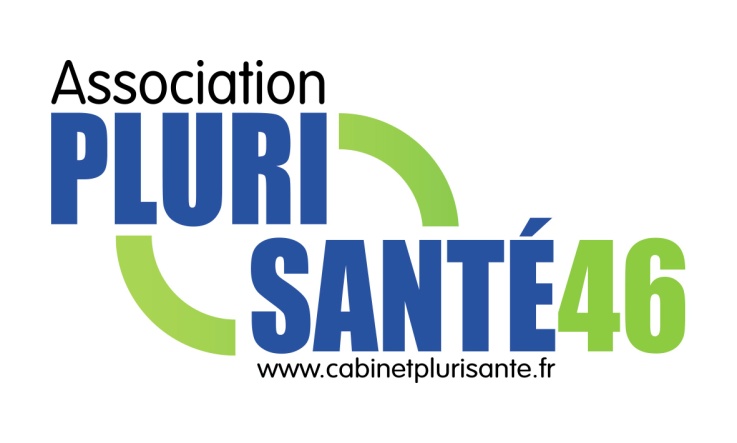 Procès-verbal de l’assemblée générale constitutive du 13/12/2016Le 13/12/2016 à 17 heures, les fondatrices de l’association PLURI-SANTE 46  se sont réunies en assemblée générale constitutive au cabinet pluridisciplinaire de santé sis au 117 allée des Rimades, Pradines.Etaient présentes les personnes suivantes :Vanessa CALASJocelyne PREVOSTValériane TIMMERExcusé :Ludovic ANNES, propriétaire et membre de droitVanessa CALAS est nommée présidente de séance ;Valériane TIMMER est nommée secrétaire de séance.La présidente de séance met à la disposition des présents le projet de statuts de l’association et l’état des actes passés pour le compte de l’association en formation.Puis elle rappelle que l’assemblée générale constitutive est appelée à statuer sur l’ordre du jour suivant :Présentation du projet d'association ;Lecture, présentation, discussion et adoption des statuts ;Désignation des membres du conseil d'administration et du bureau initiaux;Désignation des commissaires aux comptes [le cas échéant] ; Détermination du montant initial des cotisations ; Attribution des pouvoirs nécessaires aux démarches de déclaration ;Autres sujets divers.Après débat entre les membres [préciser si besoin la teneur des propos], la présidente de séance met aux voix les questions suivantes, conformément à l'ordre du jour :Lecture et adoption des statutsL'Assemblée Générale constitutive adopte à l'unanimité les statuts proposés [signaler les  modifications éventuelles apportées].Désignation des membres du Conseil d'Administration et du bureau initiaux.ère délibération : L’assemblée générale adopte les statuts dont le projet lui a été soumis.Cette délibération est adoptée à l’unanimité.ème délibération : L’assemblée générale constitutive désigne en qualité de premiers membres du bureau  et du Conseil d’administration :- PRESIDENTE : CALAS Vanessa, nationalité française, Cournou La Bouyssette 46140 St Vincent Rive d’Olt, thérapeute familiale.- TRESORIERE : PREVOST Jocelyne, nationalité française, place du Couderc 46090 Pradines, réflexologue plantaire.- SECRETAIRE : TIMMER Valériane, nationalité française, chemin de cabridelle 46000 Cahors, psychologue clinicienne.Ceux-ci exerceront leur fonction conformément aux statuts. Cette résolution est adoptée à l'unanimité.Conformément aux statuts, cette désignation est faite pour une durée expirant lors de l’assemblée générale qui sera appelée à statuer sur les comptes de l’exercice clos fin décembre 2017.Les membres du bureau ainsi désignés acceptent leurs fonctionsDétermination du montant des adhésionsL'assemblée fixe l’adhésion annuelle à 20 euros.Attribution des pouvoirs nécessaires aux démarches de déclaration.L'Assemblée Générale constitutive donne pouvoir à Vanessa CALAS aux fins d'effectuer toutes démarches nécessaires à la constitution de l'association (déclaration à la préfecture et publication au Journal Officiel). Cette résolution est adoptée à l'unanimité.Il est dressé le présent procès-verbal de l'Assemblée Générale constitutive, signé par tous les membres.							A Pradines, le 13 décembre 2016Signatures [noms et qualités des personnes au sein de l'association]